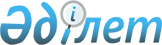 Об образовании избирательных участков
					
			Утративший силу
			
			
		
					Решение акима Жаксынского района Акмолинской области от 19 октября 2016 года № 3. Зарегистрировано Департаментом юстиции Акмолинской области 16 ноября 2016 года № 5594. Утратило силу решением акима Жаксынского района Акмолинской области от 7 декабря 2018 года № 9
      Сноска. Утратило силу решением акима Жаксынского района Акмолинской области от 07.12.2018 № 9 (вводится в действие со дня официального опубликования).

      Примечание РЦПИ.

      В тексте документа сохранена пунктуация и орфография оригинала.

      В соответствии со статьей 23 Конституционного Закона Республики Казахстан от 28 сентября 1995 года "О выборах в Республике Казахстан", аким Жаксынского района РЕШИЛ:

      1. Образовать избирательные участки на территории Жаксынского района согласно приложению к настоящему решению.

      2. Признать утратившим силу решение акима Жаксынского района "Об образовании избирательных участков" от 3 марта 2014 года № 04 (зарегистрировано в Реестре государственной регистрации нормативных правовых актов за № 4047, опубликовано 7 апреля 2014 года в районной газете "Жаксынский вестник").

      3. Настоящее решение вступает в силу со дня государственной регистрации в Департаменте юстиции Акмолинской области и вводится в действие со дня официального опубликования.
      "СОГЛАСОВАНО"
      "19" 10 2016 год Избирательные участки на территории Жаксынского района
      Сноска. Приложение с изменением, внесенным решением акима Жаксынского района Акмолинской области от 14.09.2017 № 5 (вводится в действие со дня официального опубликования).
					© 2012. РГП на ПХВ «Институт законодательства и правовой информации Республики Казахстан» Министерства юстиции Республики Казахстан
				
      Аким района

К.Суюндиков

      Председатель Жаксынской
районной территориальной
избирательной комиссии

Б.Саутов
Приложение
к решению акима
Жаксынского района
от "19" октября 2016 года
№ 3
1.
Избирательный участок № 449. Границы: село Подгорное.
2.
Избирательный участок № 450. Границы: село Чапаевское.
3.
Избирательный участок № 451. Границы: село Кызылсай.
4.
Избирательный участок № 452. Границы: село Кировское.
5.
Избирательный участок № 453. Границы: село Баягиз.
6.
Избирательный участок № 454. Границы: село Калининское.
7.
Избирательный участок № 455. Границы: село Моховое.
8.
Избирательный участок № 456. Границы: село Калмакколь.
9.
Избирательный участок № 457. Границы: село Новокиенка.
10.
Избирательный участок № 458. Границы: село Парчевка.
11.
Избирательный участок № 459. Границы: село Киевское.
12.
Избирательный участок № 460. Границы: село Кайракты.
13.
Избирательный участок № 462. Границы: село Тарасовка.
14.
Избирательный участок № 463. Границы: село Казахское.
15.
Избирательный участок № 464. Границы: село Жана-Кийма, улицы:

Алиби Жангелдина 1, 2, 4, 4а, 4, 8, 20, 22, 24, 24а, 26, 33.

Амангельды Иманова 2, 3, 4, 6, 8, 14, 15, 16, 17, 18, 20, 21, 22, 25, 28, 29, 30, 35, 40, 46.

Ивана Панфилова 6, 7, 8, 10, 12, 13, 13а, 15, 17, 19, 20, 21, 22, 25, 27, 29, 30, 31, 33, 35, 49, 51, 53.

Маншук Маметовой 6, 11, 12, 15, 17, 19, 21, 23, 24, 28, 29, 30, 32, 33, 34, 38, 46, 46а, 46б, 50.

30 лет Победы 3, 4, 4а, 11, 17, 20, 22, 26, 30, 32, 34, 36, 40, 42.

Дорожная 1, 3, 4, 5, 6, 8, 9, 10, 13, 14, 15, 16, 17, 20, 23.

Тауасар 1, 3, 5, 8, 10, 11, 12, 13, 14, 15, 15а, 16, 17, 19, 20, 24, 24а.

Баубек - батыра 2, 3, 3а, 3б, 4, 5, 6, 8, 9, 10, 11, 14.

Больничная 3, 3А, 5А, 5, 6, 8, 9, 10, 11, 12, 13, 14, 15, 17, 18, 19, 21, 27, 32, 36.

Райавтодор 1, 2, 6, 7, 8, 8А, 9, 9А, 11, 12, 14, 15, 16, 16А, 19, 22.

Хлебная 1, 1А, 1Б, 2, 3, 4, 5, 6, 7, 9, 10, 11.

Сельхозтехника 2, 3, 4, 5, 6, 7, 8, 9, 11, 12, 13, 14, 15, 16, 17, 19, 21, 22, 22А, 23, 24, 25. 

Сельхозхимия 9.

Энергетиков 1, 1А, 2, 2А, 3, 10, 11, 12, 14, 15, 16, 18, 20, 22, 24, 26.

Водстрой 2, 3, 7, 8.

Границы: село Кийма, улицы: 

Бабичевых 1, 3, 5, 9, 10, 13, 14, 17, 19, 20, 21, 24, 25, 27, 29, 30, 31, 32, 41, 42, 48, 49, 50, 52, 54, 56, 57, 58, 59, 60, 62, 64, 66, 70.

Галии Аманбековой 2, 6, 13, 17, 18, 25, 29, 32, 35, 38, 41, 44, 46, 47, 52, 54, 56, 57, 59, 60, 63, 66, 68, 76, 78, 82.
16.
Избирательный участок № 465. Границы: село Кийма, улицы:

Кизата Ермуханова 1, 2, 3, 4, 5, 6, 7, 8, 9, 10, 12, 15, 17, 19, 20, 21, 25, 27, 28, 28А, 29, 30, 31, 33, 34, 35, 37, 39, 41, 42, 43, 44, 45, 46, 47, 48, 50, 51, 52, 54, 55, 56, 58, 59, 60, 62, 63, 64, 66, 67, 69, 80, 82.

Адильбека Майкутова 1, 2, 3, 4, 4А, 5, 5А, 6, 6А, 7, 7А, 8, 8А, 10, 11, 13, 14, 16, 18, 19, 21, 22, 24, 25, 26, 26А, 27, 28, 29, 30, 33, 34, 35, 36, 37, 38, 39, 40, 41, 42, 43, 44, 45, 47, 49, 60, 63, 81.

Карла Маркса 1, 1А, 1Б, 2, 2А, 3, 3Б, 4, 5, 6, 6А, 6Б, 7, 7А, 9, 10, 12, 13, 14, 15, 16, 18, 21, 22, 24, 26, 27, 29, 30, 31, 32, 33, 34, 37, 38, 39, 42, 46, 47, 49, 57, 60, 61, 62, 63, 65, 66, 69, 70, 71, 72.

Ленина 1, 1А, 2, 3, 3А, 4, 5, 6, 7, 8, 9, 9А, 10, 11, 12, 13, 14, 15, 16, 18, 20, 21, 21А, 22, 23, 24, 25, 26, 26А, 28, 29, 32, 34, 36, 37, 38, 40, 44, 48, 50, 52, 54, 64.

Кирова 1, 3, 4, 5, 7, 8, 9, 10, 12, 14, 16, 17, 18, 19, 20, 21, 22, 23, 24, 25, 26, 27, 29, 31, 32, 33, 34, 36, 38, 39, 40, 46, 48, 50, 52, 54, 60, 60А, 68, 70.

Садовая 1, 1А, 2, 3, 4, 5, 6, 8, 10.

Строительная 1, 1А, 1Б, 2, 4, 6, 7, 7А, 8, 9, 10, 13, 14, 17, 19, 21, 23.

Студенческая 1, 1А, 2, 3, 3А, 4, 4А, 4Б, 4В, 5, 5А, 7, 8, 9.
17.
Избирательный участок № 467. Границы: село Алгабас.
18.
Избирательный участок № 468. Границы: село Запорожье, улицы:

Ивановых 1, 2, 3, 4, 5, 6, 7, 8, 9, 10, 11, 12, 13, 14, 15, 16, 17, 19, 20, 21, 22, 23, 24, 25, 26, 27, 28, 29, 30, 31, 32, 33, 34, 35, 36, 37, 38, 39, 40, 41, 42, 43, 44, 45.

Ленина 2, 3, 4, 5, 6, 7, 9, 10, 11, 12, 13, 14, 15, 16, 17, 18, 19, 20, 21, 22, 23, 24, 25, 26, 27, 28, 29, 30, 31, 32, 33, 34, 35, 36, 37, 38, 39а, 40, 41, 42, 43, 44, 45, 46, 47, 48, 49, 50, 51, 52, 53, 54, 55, 56, 57, 58, 59, 60, 61, 62, 63, 64, 65, 66, 67, 68, 69, 70, 71, 73, 74, 76, 77, 78, 80, 81, 82, 83, 84, 86, 87, 88, 89, 90, 91, 92, 93, 94, 95, 97, 99, 100, 100а, 101, 103, 106, 107, 108, 109, 110, 111, 113, 114, 115, 116, 117, 119, 120, 121, 122, 123, 124, 125, 126, 127, 128, 130, 132, 134, 136, 138, 140, 142, 144, 146, 148, 150, 152, 154, 156, 158, 160.

Мира 1а, 2, 2а, 3а, 4, 4а, 5, 6, 7, 8, 9, 10, 11, 12, 13, 14, 15, 16, 18, 19, 20, 21, 22, 23, 24, 25, 26, 27, 28, 29, 30, 31, 32, 33, 34, 35, 36, 37, 38, 39, 40, 41, 42, 43, 44, 45, 46, 47, 48, 49, 50, 51, 52, 53, 54, 56, 57, 58, 59, 60, 61, 62, 63, 64, 65, 66, 68, 70, 74, 76, 77, 78, 79, 81, 84, 86, 87, 88, 89, 90, 91, 92, 93, 94, 95, 96, 97, 98, 99, 100, 101, 103, 104, 105, 106, 107, 108, 110, 111, 112, 114, 115, 116, 117, 122, 128, 130, 132, 134, 136а, 136, 138, 138а, 140, 142, 144, 146, 148, 150, 152, 154, 158, 160, 162, 164, 166, 170, 174, 178, 180.

Доргольц 1, 2, 3, 4, 7, 8, 9, 10, 11, 12, 14, 15, 16, 17, 19, 20, 21, 22, 23, 24, 25, 26, 27, 28, 29, 30, 31, 32, 33, 34, 35, 36, 37, 38, 39, 40, 41, 42, 43, 44, 45, 46, 47, 48, 49, 50, 51, 52, 53, 54, 56, 57, 58, 60, 62, 64, 66, 68, 70, 72.

Космонавтов 1, 2, 3, 4, 5, 6, 7, 8, 9, 10, 11, 12, 13, 14, 15, 17, 18, 19, 20, 21, 22, 23, 24, 25, 26. 

Целинная 1, 2, 3, 4, 5, 6, 7, 8, 9, 10, 11, 12, 13, 14, 15, 16, 17, 20, 21, 22, 23, 26, 28.
19.
Избирательный участок № 469. Границы: село Жаксы, улицы: 

Дружбы 3, 4, 5, 6, 7, 8, 9, 12, 14, 16, 18, 18а, 20.

Пионерская 1, 2, 3, 4, 5, 6, 7, 8, 10.

Кенжеша Туктубаева 2, 2а, 2б, 3, 4, 7, 9, 10, 11, 12, 14, 15, 16, 17, 18, 19, 20, 22, 23, 24, 25, 26, 27, 28, 29, 30, 31, 32, 33, 34, 35, 35а, 36, 37, 38, 40, 42, 44, 45, 47.

Элеваторная 1, 2, 3, 4, 5, 6, 7.

30 лет Победы 3а, 5, 7, 9, 11а, 14, 15, 16, 17, 18, 23а, 25, 26, 27, 28, 30, 32, 34, 38, 40, 42, 44, 46, 48, 50.

Западная 1, 2, 3, 3а, 4, 5, 5а, 7а, 9.

Энергетиков 1, 3, 5, 7.

Амангельды Иманова 2, 3, 4, 5, 6, 7, 8, 10, 11, 12, 13, 14, 15, 17, 17а, 18, 18а, 20.

Токтара Аубакирова 1, 2, 4, 5, 6, 7, 7а.

Алии Молдагуловой 1, 2, 2а, 3, 3а, 4, 6.

Юрия Гагарина 1, 2, 3, 4, 5, 6, 7, 8, 9, 9а, 10, 12, 13, 14, 14а, 15, 16, 17, 18, 18а, 19, 20, 20а, 20А, 21, 22, 22а, 23, 24, 36.

Южная 1, 2, 3, 4.

Северная 1, 2, 3, 4, 5.

Дорожная 1, 1а, 2а, 2б, 3, 4.

Ленина 1, 1а, 1б, 1Б, 2, 2б, 2в, 2г, 2д, 2е, 3а, 4, 4а, 5, 5а, 5б, 5в, 6, 9, 9а, 11, 12, 12а, 13а, 14, 17, 19, 21, 22, 23, 25, 27, 29, 31, 33, 34, 35, 36, 39.

Микрорайон 1, 2, 4, 7, 8, 9, 10, 11, 12, 13, 14, 15, 16.
20.
Избирательный участок № 470. Границы: село Лозовое.
21.
Избирательный участок № 471. Границы: село Жаксы, улицы: 

Сакена Сейфуллина 1, 2, 2А, 2а, 11, 11а, 12, 13, 14, 15, 16, 17, 18, 19, 20, 23, 24, 25, 26, 27, 29, 31, 32, 33, 35, 36, 41, 42, 43, 45, 46, 47, 49, 50, 51, 52, 53, 54, 55, 56, 57, 59, 60, 61, 62, 64, 65, 66, 69, 75, 79, 83, 85, 87, 89, 91.

Карла Маркса 2, 3, 4, 5, 6, 7, 8, 9, 10, 11, 12, 13, 14, 15, 15а, 15б, 16, 17, 19, 20, 21, 22, 23, 24, 25, 26, 27, 28, 29, 31, 33. 

Адильбека Майкутова 1, 2, 3, 4, 5, 8, 9, 10, 11, 13.

Максима Горького 1, 2, 3, 4, 5, 5а, 6, 7, 7а, 8, 9, 9а, 11, 11а, 12, 13, 14,

15, 16, 17, 18, 19, 20, 21, 22, 23, 25, 27, 29, 31.

Маншук Маметовой 1, 2, 3, 4, 5, 6, 7, 8, 9, 11.

Октябрьская 1, 2, 3, 4, 5, 6, 7, 9, 11.

Целинная 1, 2, 3, 4, 5, 6, 7, 8, 9, 10.

Молодежная 1, 2, 3, 4, 5, 6, 7, 8, 9, 10, 12.

Жамбыла Жабаева 1, 2, 3, 4, 5, 6, 7, 8, 9, 10, 12.

Степная 1, 2, 3, 4, 5, 6, 7, 8, 9, 10, 11, 12, 13, 14, 15, 16, 18.

Транспортная 2, 4, 6, 8, 10, 12, 14, 16.

переулок Дорожный 3.

Мира 77, 79, 80, 81, 82, 82а, 84, 85, 86, 86а, 88, 89, 89а, 90, 90а, 91, 93, 94, 96, 97, 102, 103, 104, 105, 109, 111, 112, 113, 114, 114а, 115, 116, 116а, 116б, 117, 118, 121, 123, 124, 125, 127, 128, 129, 136, 137, 138, 139, 141, 142, 143, 144, 148, 150, 157, 159, 161, 163, 165, 167.

Ленина 41, 43, 44, 45, 50, 51, 53, 54, 55, 56, 57, 58, 59, 60, 61, 62, 63, 64, 65, 66, 67, 68, 69, 70, 71, 73, 74, 76, 78, 80, 82, 84, 88, 90, 92, 94, 96, 98, 100, 102, 104, 106, 108, 110.

микрорайон Болашак 5, 6, 7, 10, 11.
22.
Избирательный участок № 472. Границы: село Беловодское.
23.
Избирательный участок № 473. Границы: село Перекатное.
24.
Избирательный участок № 475. Границы: село Жаксы, улицы:

Кали Еспенбетулы 1, 2, 3, 4, 5, 6, 8, 10, 11, 12, 13, 15, 16, 17, 18, 20, 23, 24, 24а, 25, 27, 29, 30, 31, 32, 33, 34, 36, 38, 39, 40, 41, 42, 43, 44, 45, 46, 49, 50, 52, 53, 55, 57, 59, 60, 62, 66, 67, 73, 74, 75, 76, 79, 81, 83, 85, 87, 89.

Ильяса Жансугурова 1, 5, 6, 7, 8, 9, 10, 15, 16, 20, 23, 24, 25, 26, 27.

Банная 1, 2, 3, 4, 6, 7, 8, 10.

Бейимбета Майлина 1, 2, 3, 4, 5, 6, 7, 7а, 8, 10, 12, 13, 14, 15, 17, 19, 24, 26, 27, 30, 31, 32, 33, 34, 35, 36, 38, 39, 41, 42, 43.

Алиби Жангелдина 3, 4, 6, 10, 13.

Строительная 1, 3, 4, 5, 6, 7а, 8, 9, 11, 13, 14, 15, 16, 18, 19, 21, 22, 23, 24, 26, 31, 33.

Мухтара Ауезова 1, 1а, 3, 5, 9, 11, 13, 15, 17, 19, 23.

Сейтжана Жакупова 2, 3, 4, 5, 6, 6а, 6б, 7, 7а, 9, 10, 12, 13, 15, 16, 17, 18, 18а, 19, 19а, 20, 22, 23, 24, 25, 26, 26а, 27, 28, 29, 30, 30а, 32, 33, 35, 37, 38, 40, 41, 42, 44, 46, 47, 48, 48А, 48а, 52, 54, 56, 59, 60, 63, 64, 65, 67, 68, 70, 73, 76, 77, 78, 79, 80, 82, 83, 85, 86, 87, 88, 89, 91, 92, 93, 94, 96, 97, 98, 99, 100, 101, 102, 103, 104, 105, 105а, 106, 107, 109, 111, 113, 121, 123, 125, 127.

Советская 1, 1а, 2, 4, 5, 6, 7, 8, 9, 10, 10а, 10б, 11, 12, 13, 14, 15, 18, 22.

Комсомольская 1, 2, 3, 4, 5, 6, 7, 8, 9, 10, 11, 12, 14.

Мира 1, 1а, 2, 3, 4, 5, 6, 7, 8, 9, 10, 11, 12, 13, 14, 15, 16, 19, 20, 21, 22, 23, 24, 25, 26, 27, 28, 28а, 29, 30, 31, 32, 33, 34, 35, 36а, 37, 38, 40, 41, 42, 43, 44а, 45, 47, 49, 51, 52, 53, 54, 56, 57, 58, 59, 60, 61, 63, 64, 66, 68, 69, 70, 73, 74, 75, 76.
25.
Избирательный участок № 476. Границы: село Белагаш.
26.
Избирательный участок № 477. Границы: село Ишимское.
27.
Избирательный участок № 478. Границы: село Монастырка.
28.
Избирательный участок № 479. Границы: село Казахстан.
29.
Избирательный участок № 480. Границы: село Терсакан.
30.
Исключен решением акима Жаксынского района Акмолинской области от 14.09.2017 № 5 (вводится в действие со дня официального опубликования).